10.09.21 В целях реализации плана мероприятий ЗОЖ классные руководители               5-х  классов  провели уроки здоровья  с использованием ИКТ одобренных Минобрнауки РД.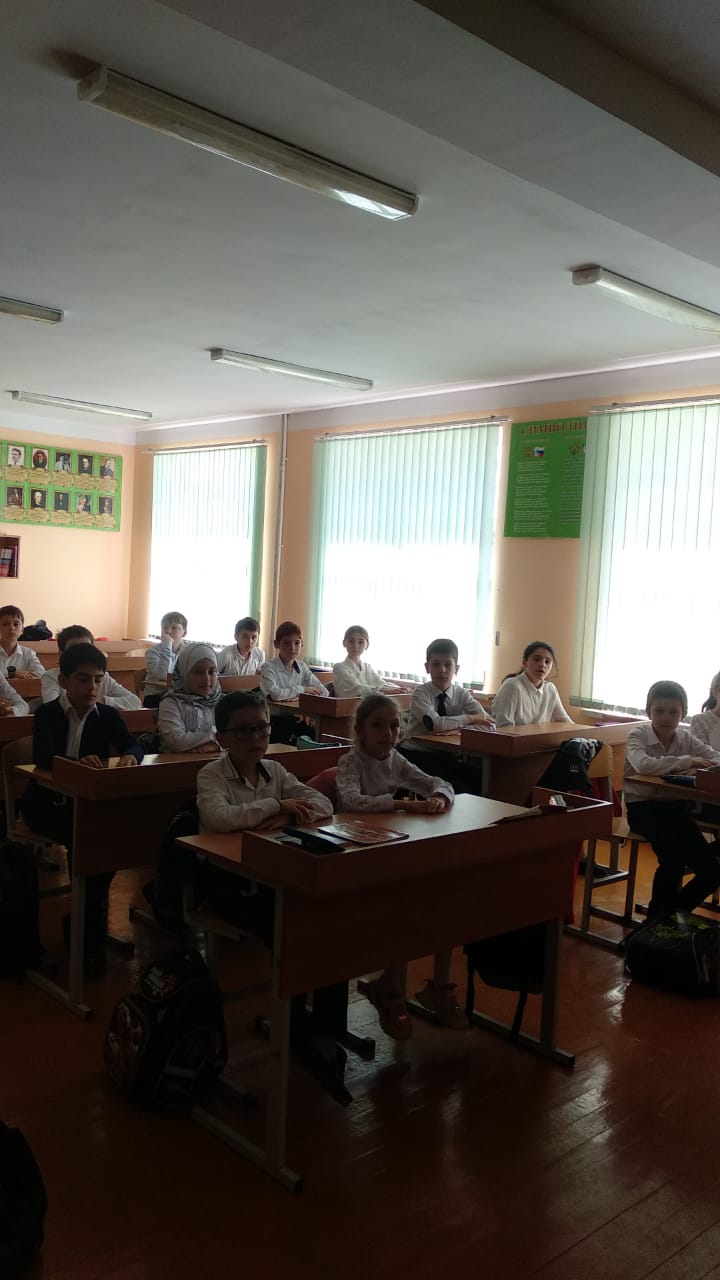 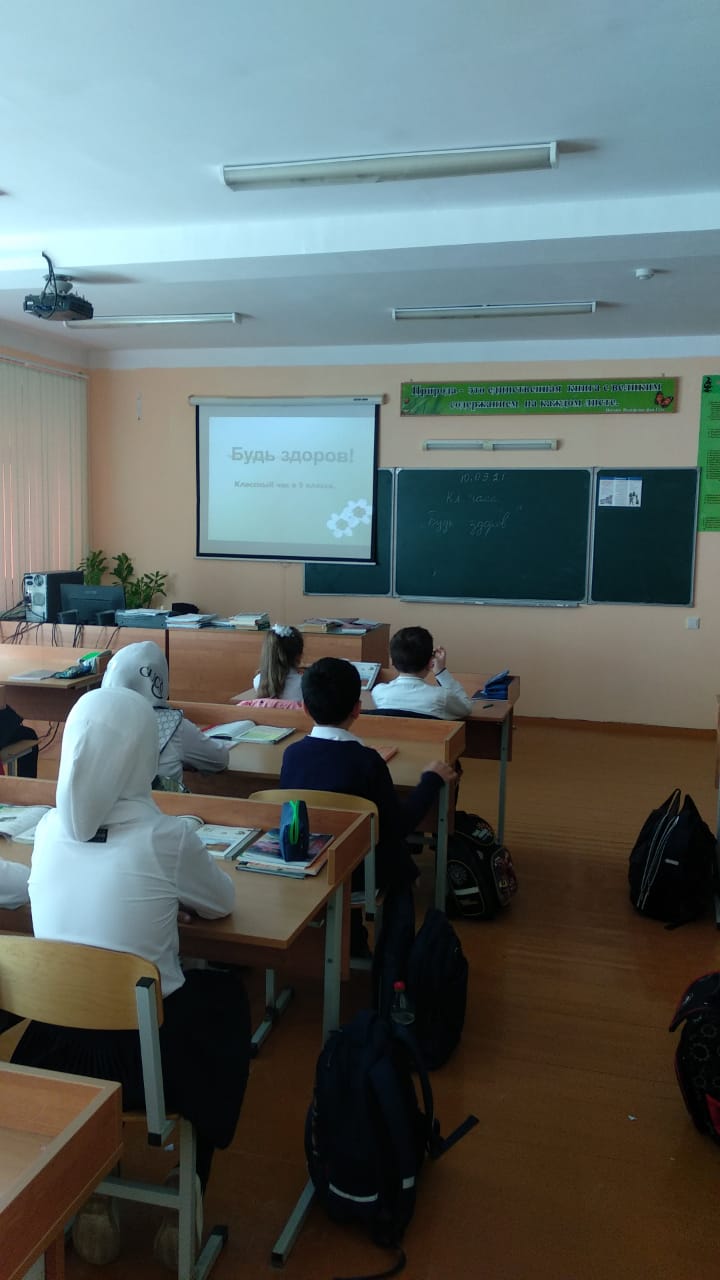 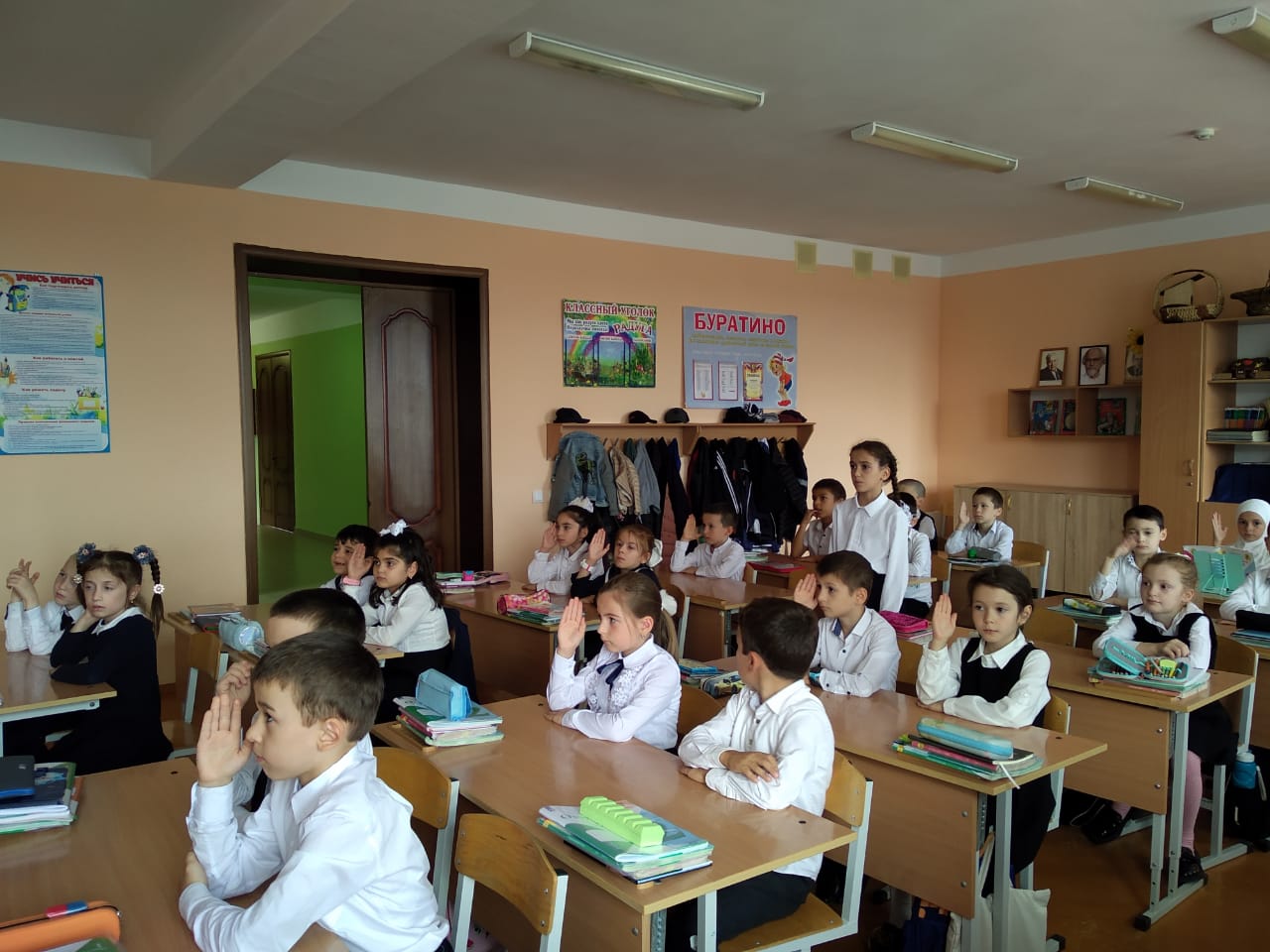 